To-do list (список завдань): P.49 – Speaking (reading and oral discussion).Ex. 8a, 8b, 8c, 9, 10 ListeningP.18 - Ex. 4aP.19 - Ex. 4b, 5a, 5b Watching the Travel blog “Vagabrothers”https://www.youtube.com/watch?v=sRyslbdtT90&list=PLggmdyD6iyOb3QBkjqs-epatk4PFG4Jb5&index=1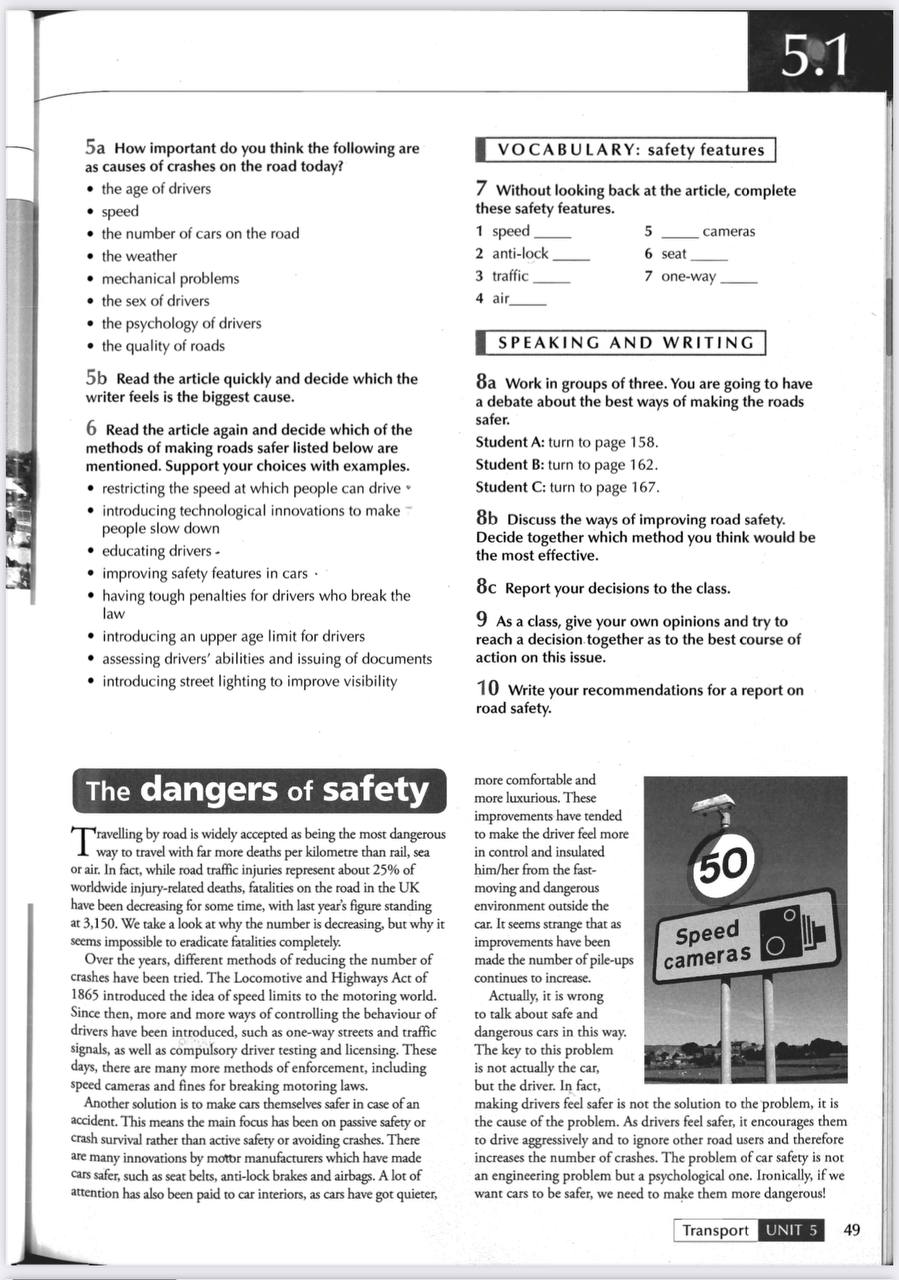 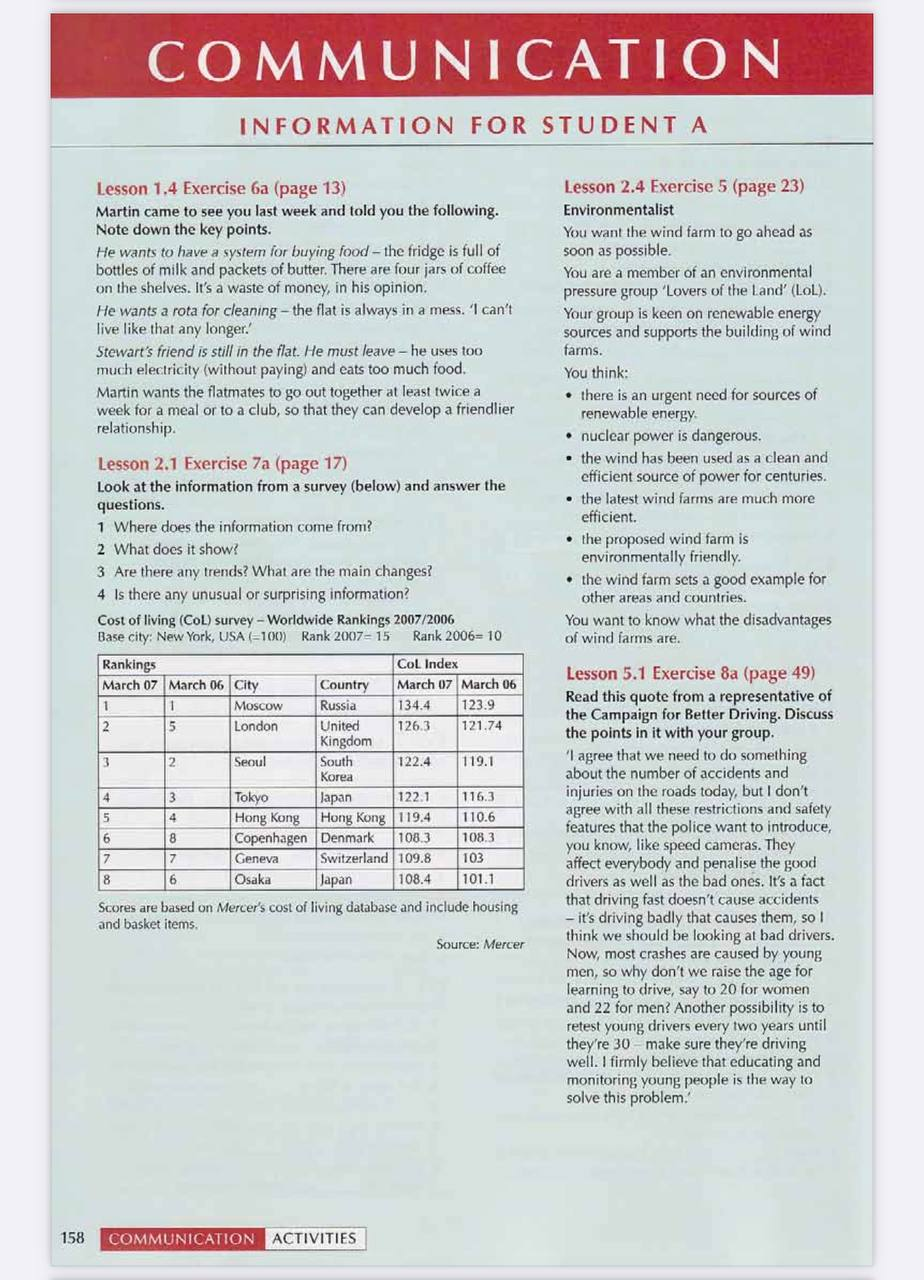 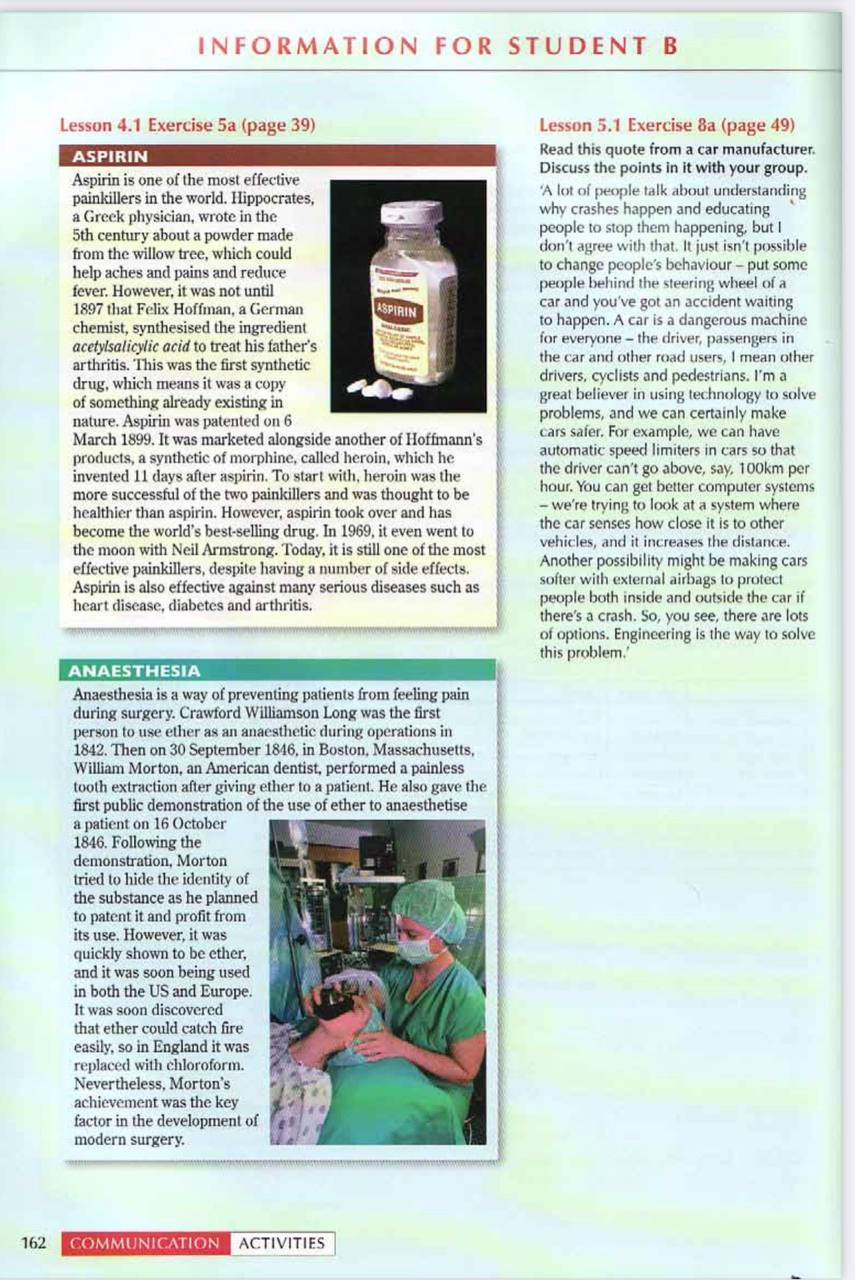 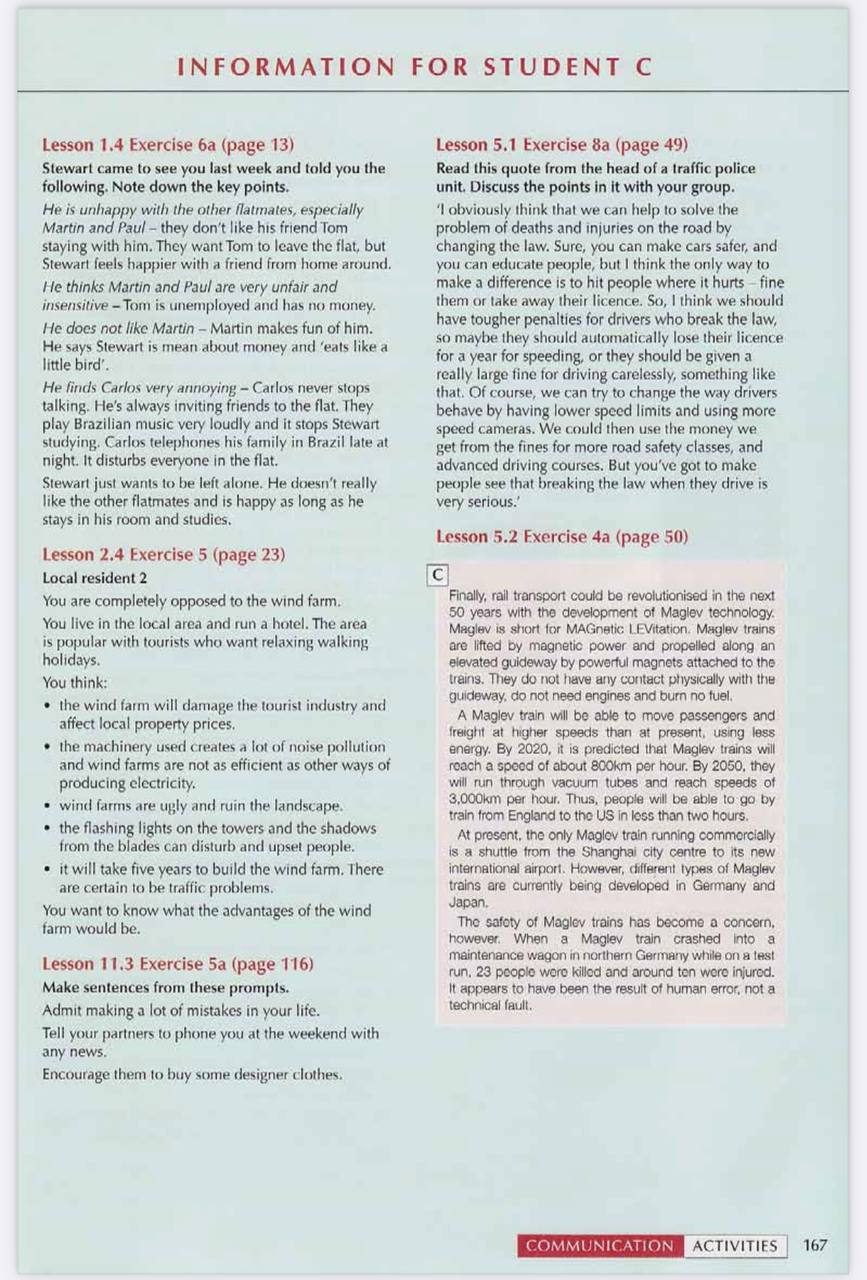 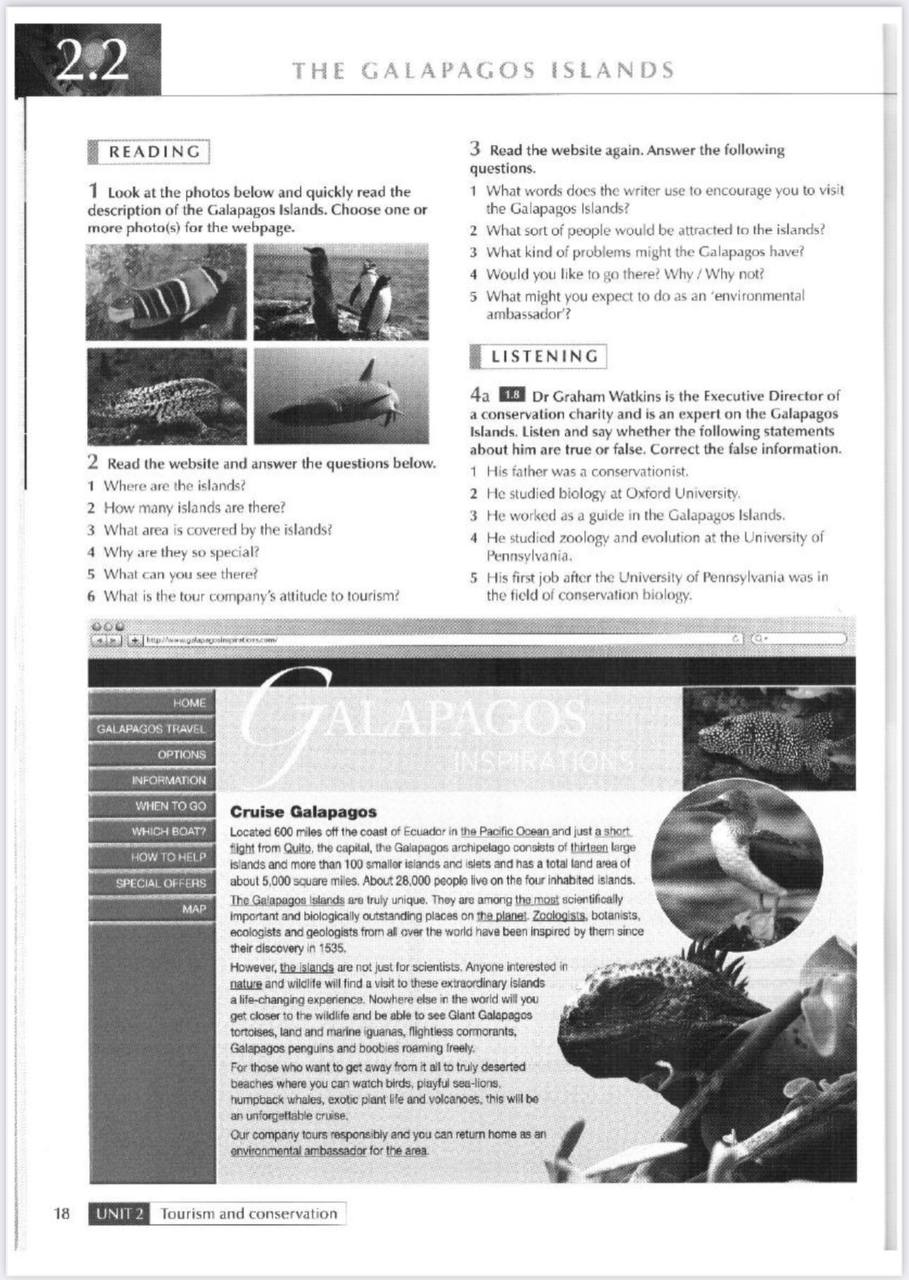 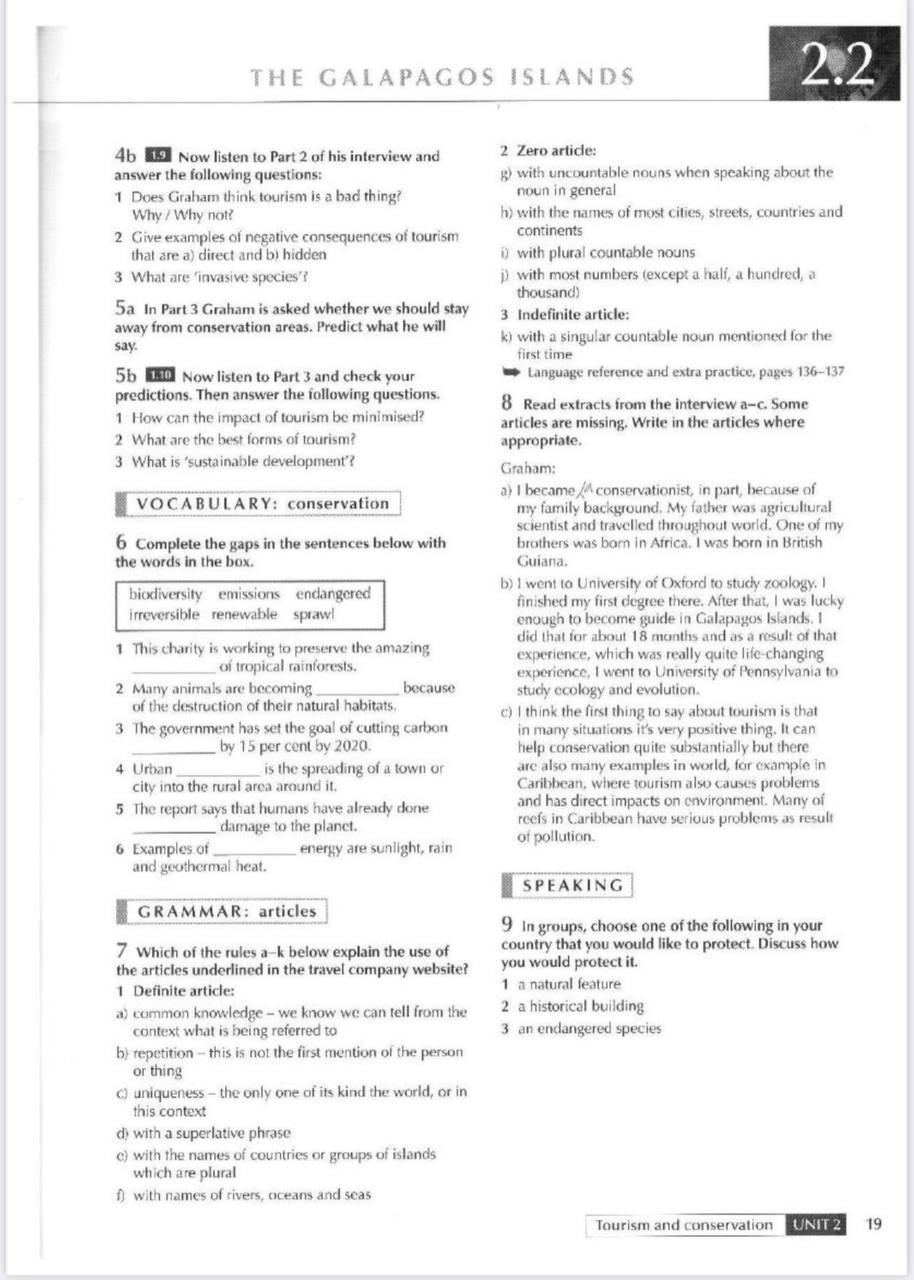 